Domácí práce pro žáky třídy: 6.roč. na období 27.04.-01.05.Předmět: ANJPedagog: Mgr. Hana Slaninová   ( v případě potřeby: 724 575 107)Hi my class! Be patient, we will be ready soon.1)Opakujeme přídavná jména Unit 5. Proto vklouzněte na následující odkaz do Unit 5 a užijte si procvičování : Grammar- cv. 1-3, Vocabulary- cv.1-2. Snad je to trošku změna a také procvičujete.https://elt.oup.com/student/project/level2/unit5/?cc=cz&selLanguage=cs ( pokud nechcete vstupovat do učebnice přes tyto odkazy, můžete si do vyhledavače zadat elt.oup.com student  project  a zvolit Level 2) 	Napište mi prosím SMS ( jméno + počet chyb), ať vím, jak se vám dařilo. POVINNÉ! ALE NEZNÁMKUJI.2) Naučíme se jednu novou věc. Vezměte prosím sešit a zapište si nebo nalepte:as………..as	/ překlad:	( tak)………jako		čti   „ez…….ez“Když vyjadřujeme, že 2 věci jsou stejné, používáme vazbu as….asČasto tuto vazbu používáme pro přirovnání:Např.	 as proud as a peacock		pyšný jako páv	as light as  a feather		lehký jako peříčko	as dry as a bone		suchý jako kost4) Podobné věty si vyzkoušejte v PS.str. 50/1, 50/2 ( křížovka)5) Zasílám vám pro kontrolu výsledky z minulého týdne a máte hotovo.Uč.str.61/5:the youngest, the oldest, the most famous, the largest, the biggest, the highest, the longest, the easiest, the most expensive, the heaviestUč. str.61/6 :1 Asia,2 Africa, 3 North America, 4 South America, 5 Antarctica, 6 Europe, 7 OceaniaPS str. 49/8: 2 the tallest, 3 the oldest, 4 the most expensive, 5 most delicious, 6 most famous + vlastní odpovědi Uč. str. 61/6 důležité!!!!!	Take care! See you….. Zavolejte mi, pokud je něco nejasné….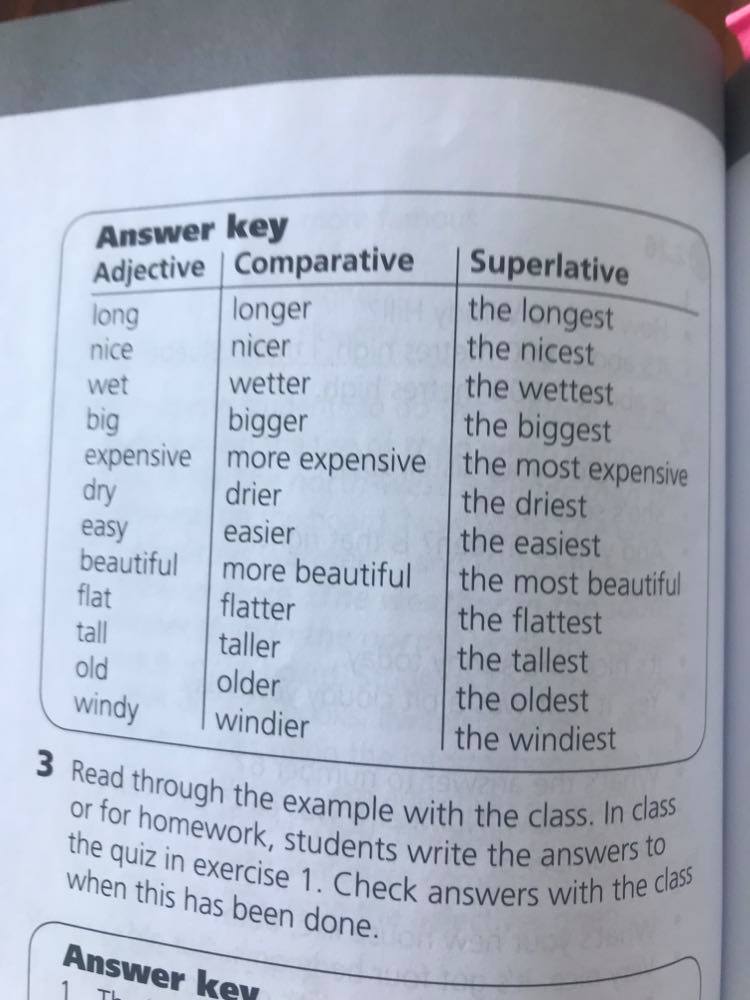 